There are many transitions within the school day that children experience such as home to school, lesson to lesson, structured to unstructured, mealtimes, visitors, times of the year, school to home.  There are also bigger transitions such as school moves which require significant thought and consideration for your child to feel safe and supported.All these transitions can lead to stress responses in adopted children if they are not carefully managed and this can be very impactful on the child, their access to learning and their homelife.This Workshop is designed to support you with:Thinking about the variety of transitions within your child’s education settingThinking about imminent school transition.Thinking about the impact of these transitions and what can be done to support your child.Thinking about who can help you with your child’s needs around transition.When and Where is this workshop taking place?Monday 20th September 2021 9.30am -12.30pmTuesday 26th April 2022 9.30am -12.30pmAt present due to Covid 19 restrictions the workshop will be virtual and undertaken via Microsoft Teams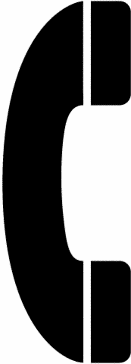 Please contact our information line to discuss booking into our coursesAdoptionSupport@adoptioneastmidlands@nottscc.gov.uk0115 8044500